I hearby nominate myself for the position of Course Representative/ Research Student Representative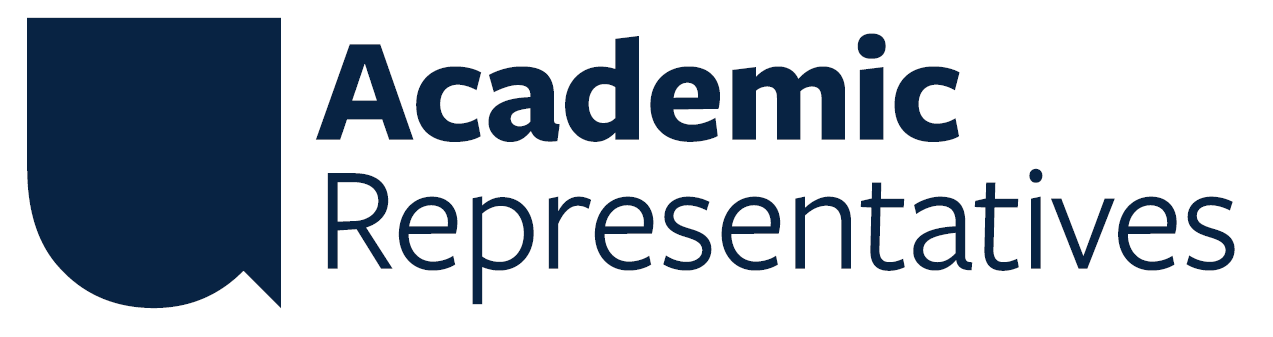 